Symbol KeyRiverside Community Schools “INSPIRE – UNIFY – ACHIEVE” | www.riversideschools.org 2020 to 2021  Riverside Community Schools  330 Pleasant Street PO Box 218  Carson, IA 51525R – RegistrationO – Open HouseS – Staff Professional Development Early DismissalN – No SchoolFS – First Day of the Semester and/or Early DismissalD – Vacation Early DismissalSN – Staff Professional Development No SchoolQE/SE – End of Quarter/Semester-Regular DismissalPT – Parent-Teacher Conferences-No SchoolNT – New Teacher Professional DevelopmentEarly Dismissal Times: Grade PK-2 & Grade 3-5 Elementary Schools: 2:25 PM	Grade 6-12 Middle/High School: 2:20 PMAugust:10: Registration17, 18: New Teacher Work Days19, 20, 21: Professional Development Days20: Open House24: First day for students.  Early dismissal25,26: Early Dismissal – Steff DevelopmentSeptember:2, 9, 16, 23, 30: Early Dismissal-Staff Development7: Labor Day, No SchoolOctober:7,14, 21: Early Dismissal – Staff Development16: End of 1st Quarter-Regular Dismissal26: Early Dismissal – Parent Teacher Conferences (4-8 pm)28: Early Dismissal – Parent Teacher Conferences (4-8 pm)30: No School – Teacher Comp DayNovember:4, 11, 18: Early Dismissal – Staff Development25, 26, 27: No School – Thanksgiving BreakDecember:2, 9, 16: Early Dismissal – Staff Development22: End of 1st Semester-Regular Dismissal23: No School-Teacher Work Day-Option #123-31: No School – Christmas BreakJanuary:1: No School – Christmas Break4: No School: Teacher Work Day-Option #25: School Resumes6, 13, 20, 27: Early Dismissal – Staff Development18: No School – WIC Professional Development DayFebruary:3, 10, 24, 31: Early Dismissal – Staff Development17, 18, 19: No School-Spring BreakMarch:3,10, 17, 31: Early Dismissal – Staff Development12: End of 3rd Quarter-Regular Dismissal22: Early Dismissal – Parent Teacher Conferences (4-8 pm)24: Early Dismissal -- Parent Teacher Conferences (4-8 pm)26: No School – Teacher Comp DayApril:2-5: No School – Easter Break7,14, 21, 28: Early Dismissal – Staff Development12-16: Iowa Assessment WeekMay:5, 12, 19: Early dismissal – Staff Development19: Last Day for Seniors23: Graduation24: Last Day of School - Early dismissal25: Teacher Work DayEarly Dismissal Times: Grade PK-2 & Grade 3-5 Elementary Schools: 2:25 PM	Grade 6-12 Middle/High School: 2:20 PMAugust:10: Registration17, 18: New Teacher Work Days19, 20, 21: Professional Development Days20: Open House24: First day for students.  Early dismissal25,26: Early Dismissal – Steff DevelopmentSeptember:2, 9, 16, 23, 30: Early Dismissal-Staff Development7: Labor Day, No SchoolOctober:7,14, 21: Early Dismissal – Staff Development16: End of 1st Quarter-Regular Dismissal26: Early Dismissal – Parent Teacher Conferences (4-8 pm)28: Early Dismissal – Parent Teacher Conferences (4-8 pm)30: No School – Teacher Comp DayNovember:4, 11, 18: Early Dismissal – Staff Development25, 26, 27: No School – Thanksgiving BreakDecember:2, 9, 16: Early Dismissal – Staff Development22: End of 1st Semester-Regular Dismissal23: No School-Teacher Work Day-Option #123-31: No School – Christmas BreakJanuary:1: No School – Christmas Break4: No School: Teacher Work Day-Option #25: School Resumes6, 13, 20, 27: Early Dismissal – Staff Development18: No School – WIC Professional Development DayFebruary:3, 10, 24, 31: Early Dismissal – Staff Development17, 18, 19: No School-Spring BreakMarch:3,10, 17, 31: Early Dismissal – Staff Development12: End of 3rd Quarter-Regular Dismissal22: Early Dismissal – Parent Teacher Conferences (4-8 pm)24: Early Dismissal -- Parent Teacher Conferences (4-8 pm)26: No School – Teacher Comp DayApril:2-5: No School – Easter Break7,14, 21, 28: Early Dismissal – Staff Development12-16: Iowa Assessment WeekMay:5, 12, 19: Early dismissal – Staff Development19: Last Day for Seniors23: Graduation24: Last Day of School - Early dismissal25: Teacher Work DayEarly Dismissal Times: Grade PK-2 & Grade 3-5 Elementary Schools: 2:25 PM	Grade 6-12 Middle/High School: 2:20 PMAugust:10: Registration17, 18: New Teacher Work Days19, 20, 21: Professional Development Days20: Open House24: First day for students.  Early dismissal25,26: Early Dismissal – Steff DevelopmentSeptember:2, 9, 16, 23, 30: Early Dismissal-Staff Development7: Labor Day, No SchoolOctober:7,14, 21: Early Dismissal – Staff Development16: End of 1st Quarter-Regular Dismissal26: Early Dismissal – Parent Teacher Conferences (4-8 pm)28: Early Dismissal – Parent Teacher Conferences (4-8 pm)30: No School – Teacher Comp DayNovember:4, 11, 18: Early Dismissal – Staff Development25, 26, 27: No School – Thanksgiving BreakDecember:2, 9, 16: Early Dismissal – Staff Development22: End of 1st Semester-Regular Dismissal23: No School-Teacher Work Day-Option #123-31: No School – Christmas BreakJanuary:1: No School – Christmas Break4: No School: Teacher Work Day-Option #25: School Resumes6, 13, 20, 27: Early Dismissal – Staff Development18: No School – WIC Professional Development DayFebruary:3, 10, 24, 31: Early Dismissal – Staff Development17, 18, 19: No School-Spring BreakMarch:3,10, 17, 31: Early Dismissal – Staff Development12: End of 3rd Quarter-Regular Dismissal22: Early Dismissal – Parent Teacher Conferences (4-8 pm)24: Early Dismissal -- Parent Teacher Conferences (4-8 pm)26: No School – Teacher Comp DayApril:2-5: No School – Easter Break7,14, 21, 28: Early Dismissal – Staff Development12-16: Iowa Assessment WeekMay:5, 12, 19: Early dismissal – Staff Development19: Last Day for Seniors23: Graduation24: Last Day of School - Early dismissal25: Teacher Work Day175 Student Contact Days2-Parent/Teacher Conferences Days (October 20 & March 26)4-Professional Learning/Workdays(August 19 & 21, December 23 or January 4, May 25)5-Individual Career Development Days (ICDP)3-Early Release-Contract Days1-Holiday190-Contract Days1-Professional Development Supplement -Per Diem(August 20)2-New Teacher Days(August 17 &18) 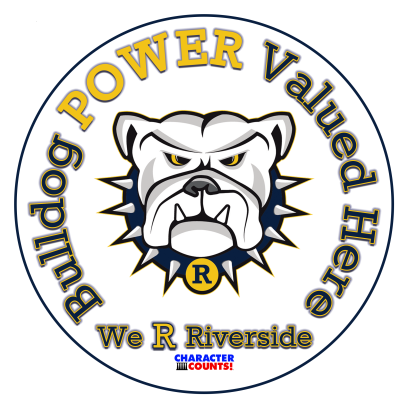 